^^9UropflSS	Βιογραφικό ΣημείωμαΜπουραντά ΜαργαρίταΠΡΟΣΩΠΙΚΕΣ ΠΛΗΡΟΦΟΡΙΕΣ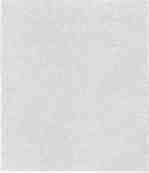 ΣΠΟΥΔΕΣΕΠΑΓΓΕΛΜΑΤΙΚΗ ΕΜΠΕΙΡΙΑΨυχολόγος , από 1999-2013.Από το 1999 έως και το 2013 εργάστηκα ως ενδονοσοκομειακή ψυχολόγος. Από το 1999 έως και ως την συνταξιοδότηση μου εργάστηκα στην Πανεπιστημιακή παιδοψυχιατρική κλινική, όπου παρακολουθούσα παιδιά και εφήβους, με μαθησιακές, αναπτυξιακές και συναισθηματικές δυσκολίες. Συνεργάστηκα με γονείς παρέχοντας συμβουλευτική για ζητήματα που αφορούν την καλύτερη αντιμετώπιση και διαπαιδαγώγηση των παιδιών τους. Έχω συμμετάσχει στα πλαίσια διεπιστημονικής ομάδας σε ψυχολογικές εκτιμήσεις παιδιών και εφήβων, μετά από εισαγγελική παραγγελία, καθώς και πραγματογνωμοσύνες, για ζητήματα σεξουαλικής παρενόχλησης και κακοποίησης.Επίσης ήμουν σταθερός συνεργάτης κατά το ίδιο χρονικό διάστημα των τμημάτων χρόνιων νοσημάτων, συγκεκριμένα των δύο τμημάτων μεσογειακής αναιμίας, του τμήματος αιμορραγικών διαθέσεων - αιμορροφιλία -, του τμήματος της κυστικής ίνωσης, του τμήματος νευρομυικων παθήσεων και του τμήματος όπου παρακολουθούνται οροθετικά παιδιά και έφηβοι - A.I.D.S.-. Στα τμήματα των μεσογειακών αναιμιών, εκτός από την παρακολούθηση παιδιών και εφήβων, παρακολουθούσα και τους νεαρούς ενήλικες που συνεχίζουν να μεταγγίζονται στο νοσοκομείο παίδων (18-40 ετών περίπου). Συμμετοχή στην παιδοψυχιατρική διασυνδετική ομάδα, σε παιδιατρικά, ογκολογικά, νευρολογικά και νευρομυικά τμήματα του νοσοκομείου και στην εντατική μονάδα νοσηλείας παιδιών και εφήβων. Συμμετοχή στις εφημερίες στο παιδοψυχιατρικό τμήμα από κοινού με τους παιδοψυχιάτρους του τμήματος, για την αντιμετώπιση οξέων παιδοψυχιατρικών περιστατικών, καθώς και περαστικών όπου έχριζαν παρέμβασης στην κρίση, περιστατικών των εφημερευόντων εξωτερικών ιατρείων και εισαγγελικών παραγγελιών.Συνεργασία με την ομάδα των διάχυτων διαταραχών της ανάπτυξης, για τέσσερα έτη και συμμετοχή την διαγνωστική εκτίμηση.Σελίδα 1/4•S3CΒιογραφικό ΣημείωμαΕκπαίδευση   μεταπτυχιακών   φοιτητών   του   μεταπτυχιακού   προγράμματος «Κλινικής Ψυχολογίας», του Εθνικού Καποδιστριακού Πανεπιστημίου Αθηνών. Επίσης δίδασκα στο μετεκπαιδευτικό πρόγραμμα της παιδιατρικής νοσηλευτικής το μάθημα της ψυχολογίας για 4 έτη.2013 -16: Αποχώρησα λόγω συνταξιοδότησης από το νοσοκομείο τέλος του 2013, έκτοτε παρέχω συμβουλευτικές υπηρεσίες και εποπτείες σε ιδιωτικό κέντρο παροχής υπηρεσιών ψυχικής υγείας στην Αθήνα.Νοσηλεύτρια από 1988-1998Εργάσθηκα ως νοσηλεύτρια σε διάφορα κρατικά νοσοκομεία- το μέγιστο διάστημα -από το 1990 - εργάστηκα στο νοσοκομείο Παίδων « Η Αγία Σοφία». Οι χώροι όπου εργάστηκα στο νοσοκομείο Παίδων « Η Αγία Σοφία» ήταν παιδιατρικά τμήματα, στα οποία νοσηλευόταν παιδιά ηλικίας 0-18 χρόνων με παιδιατρικά νοσήματα.Επιχείρηση ή κλάδος : Περιφερειακό Γενικό Νοσοκομείο Παίδων « Η Αγία Σοφία», Θηβών & Παπαδιαμαντοπούλου, Γουδή, 11527 .ΕΚΠΑΙΔΕΥΣΗ ΚΑΙ ΚΑΤΑΡΤΙΣΗ 2012-2015ΠΡΟΓΡΑΜΜΑ ΜΕΤΑΠΤΥΧΙΑΚΩΝ ΣΠΟΥΔΩΝ "ΔΙΕΘΝΗΣ ΔΙΟΙΚΗΤΙΚΗ ΤΩΝ ΕΠΙΧΕΙΡΗΣΕΩΝ"ΜΕ ΕΞΕΙΔΙΚΕΥΣΕΙΣ: ΣΤΟ MARKETINGS ΔΙΑΧΕΙΡΙΣΗ ΑΝΘΡΩΠΙΝΩΝ Τ.Ε.Ι. ΠΕΙΡΑΙΑ, ΤΜΗΜΑ ΔΙΟΙΚΗΣΗΣ ΕΠΙΧΕΙΡΗΣΕΩΝ, Πέτρου Ράλλη & Θηβών 250,12224, Αιγάλεω.Με έμφαση στο managementΟργανωσιακή συμπεριφοράΔιεθνής χρηματοδότηση επιχειρήσεωνΔιαχείρηση ανθρωπίνων πόρωνΔιεθνής εργασιακές σχέσειςΑγορά εργασίας, ανθρώπινο δυναμικό, κοινωνική ασφάλιση1998-1999 1989-1990ΤΜΗΜΑ ΨΥΧΟΛΟΓΙΑΣ, ΚΑΠΠΟΔΙΣΤΡΙΑΚΟ ΠΑΝΕΠΙΣΤΗΜΙΟ ΑΘΗΝΩΝ,Πανεπ/λη, 15784, Ιλίσια.ΝΟΣΗΛΕΥΤΙΚΗ, ΤΕΙ ΑΘΗΝΩΝ,Αγίου Σπυρίδωνος, Λιούμη, 12243, Αιγάλεω.ΑΤΟΜΙΚΕΣ ΔΕΞΙΟΤΗΤΕΣΜητρική γλώσσα    ΕλληνικάΛοιπές γλώσσεςΑγγλικά ΙταλικάΟΜΙΛΙΑΓΡΑΦΗΚΑΤΑΝΟΗΣΗΠροφορική έκφρασηΕπικοινωνίαΠροφορικήΓραπτή (ανάγνωση)ΣελΒα2/4'europassΒιογραφικό ΣημείωμαΕπίπεδα Α1/2: Βασικός χρήστης - Β1/2: Ανεξάρτητος χρήστης - C112. Έμπειρος χρήστης Κανό Ευρωπαϊκό Πλαίσιο Αναφοράς για ΓλώσσεςΕπικοινωνιακές δεξιότητεςΠολύ καλή σχέση με συναδέλφους και συνεργάτες.Πολύ καλή επικοινωνία, με τους ανθρώπους γενικά και ακόμα και κάτωαπό αντίξοες συνθήκες.Η υπευθυνότητα, γρήγορη λήψη αποφάσεων.(από την επαγγελματική μου πορεία ως ψυχολόγος στο νοσοκομείο παίδων « Η Αγία Σοφία).Οργανωτικές / διαχειριστικές δεξιότητεςΟργανωτική ικανότητα. Διαχείρηση κρίσεων.(από την επαγγελματική μου πορεία ως ψυχολόγος στο νοσοκομείο παίδων « Η Αγία Σοφία).Επαγγελματικές δεξιότητεςΤαχύτητα λήψης αποφάσεων (από την αντιμετώπιση επειγόντων περιστατικών στο νοσοκομείο «Η Αγία Σοφία).Δεξιότητες πληροφορικήςΚαλός χειρισμός Microsoft Office.Καλός χειρισμός διαδικτυακών εφαρμογών.Λοιπές δεξιότητες    (2006-2008) Διατέλεσα μέλος του ΔΣ του συλλόγου γονέων και κηδεμόνων του πειραματικού γυμνασίου της Ιωνιδίου Σχολής Πειραιά.(2010-13) Μέλος του Δ.Σ. του σωματείου εργαζομένων του νοσοκομείου παίδων, "Η Πρόοδος" (2009) και μέλος του επιστημονικού συμβουλίου του νοσοκομείου παίδων, Ή Αγία Σοφία".(5/2014) Συμμετείχα στις δημοτικές εκλογές, ως υποψήφια δημοτική σύμβουλος, με τον συνδυασμό "Άλλος Δρόμος", του δήμου Κερατσινίου-Δραπετσώνας, ο οποίος σήμερα αποτελεί την νέα δημοτική αρχή.(2012-13) Παρείχα εθελοντικά, συμβουλευτική σε θέματα μαθησιακών και συναισθηματικών δυσκολιών - Ζάννειο Πειραματικό Γυμνάσιο Πειραιά.(2015) Συμμετείχα στο διοικητικό συμβούλιο του αθλητικού σωματείου Άρης Αμφιάλης.Σ£λίδα3/4Βιογραφικό ΣημείωμαΔημοσιεύσεις	(2001) Βεβαίωση παρακολούθησης Εκπαιδευτικού σεμιναρίου στην ΑξιολόγησηΠαρουσιάσεις	Της νοημοσύνης παιδιών και εφήβων, στην Εταιρεία ΨυχοκοινωνικήςΠρογράμματα	υγείας του Παιδιού και του Εφήβου (Ε.Ψ.Υ.Π.Ε.).υνε ρια	(2002) Βεβαίωση παρακολούθησης Εκπαιδευτικού σεμιναρίου στις προβολικέςΤιμητικές διακρίσεις	δοκιμασίες, στην Εταιρεία Ψυχοκοινωνικής υγείας του Παιδιού και του Εφήβουβραβεία	(Ε.Ψ.Υ.Π.Ε.).Συνδρομές	(2004)    Βεβαίωση    παρακολούθησης   του    προγράμματος   στη    ΓνωσιακήΑναφορές	ψυχοθεραπεία, στο Ερευνητικό     Πανεπιστημιακό  Ινστιτούτο ΨυχικήςΥγιεινής (Ε.Π.Ι.Ψ.Υ.) (2004) Συμμετοχή στο 16° πανελλήνιο συνέδριο AIDS,oro συνεδριακό κέντρο του Μεγάρου Μουσικής, αιθ. «Αλεξάνδρα Τριάντη», αναρτημένη ανακοίνωση με θέμα: Έφηβοι με A.I.D.S. στο νοσοκομείο Παίδων « Η Αγία Σοφία». (2005- 2011) Συνεργασία με την νοσηλευτική υπηρεσία- γραφείο εκπαίδευσης, του νοσοκομείου παίδων « Η Αγία Σοφία», όπου δίδασκα τα ο μάθημα της Ψυχολογίας , στο τμήμα της Παιδιατρικής Νοσηλευτικής Ειδικότητας. (2007) Εισήγηση στην ημερίδα του Πανελληνίου Ψυχολογικού Συλλόγου, στο αμφιθέατρο του Χωρεμείου εργαστηρίου , στο νοσοκομείο Παίδων «Η Αγία Σοφία»,  με θέμα:  « Ενδονοσοκομειακή Νοσηλεία Παιδιών και Εφήβων    με    Αναπηρίες    και    Χρόνια    Νοσήματα.-    Ψυχολογικές Παρεμβάσεις» (2009)  Συμμετοχή  στο συνέδριο  « Αυτισμός:  σύγχρονες απόψεις για την αιτιολογία-    παθογένεια-    θεραπευτική    αντιμετώπιση»,    στο    Τ.Ε.Ι. Λογοθεραπείας Πατρών με αναρτημένη ανακοίνωση. Θέμα ανακοίνωσης: «η   σημασία   της   έγκαιρης  διάγνωσης   της   διάχυτης   αναπτυξιακής διαταραχής». (2009) Ομιλήτρια στην ημερίδα της Εταιρείας Προστασίας Σπαστικών, με θέμα: Ψυχολογικές παρεμβάσεις σε Παιδιά, Εφήβους και Οικογένειες με Χρόνιο Νόσημα».Ομάδα εργασίας στο 6° Πανελλήνιο Παιδοψυχιατρικό Συνέδριο, στο Ζάππειο Μέγαρο, με θέμα «Το επείγον στη διασυνδετική Παιδοψυχιατρική στη συνεργασία με ειδικά τμήματα του Γενικού Παιδιατρικού Νοσοκομείου. Η σημασία της ψυχολογικής εκτίμησης.»Εισηγήτρια με θέμα: «Burn-out-Κατάθλιψη στους εργασιακούς χώρους, στο1° Πανελλήνιο Πρόγραμμα Επιμόρφωσης Τεχνολόγων -Βοηθών Ιατρικών Εργαστηρίων, στο Γενικό νοσοκομείο Νοσημάτων Θώρακος «ΣΩΤΗΡΊΑ».(2011)	Συμμετοχή σε ομάδα εργασίας , στο ίδρυμα «Σταύρος Νιάρχος», με θέμα «Η ψυχική υγεία τω παιδιών και των εφήβων στην Ελλάδα της οικονομικής. Προβληματισμοί, προοπτικές, παρεμβάσεις». (2013) Εισηγήτρια στην ημερίδα Κυστικής Ίνωσης, από την Ελληνική Εταιρεία για την Ινώδη Κυστική Νόσο, στα πλαίσια της Ευρωπαϊκής Εβδομάδας Κυστικής Ίνωσης, με θέμα: «Η σημασία της ψυχολογικής εκτίμησης σε παιδιά και εφήβους με Κυστική Ίνωση»Υ Σ.: ( Και πλείστα σεμινάρια οι βεβαιώσεις των οποίων επισυνάπτονται στον προσωπικό μου φάκελο)Σελίδα4/4feuropassΣελίδα 8/8Β1Β1                      Β1                      Β1Β1Β1Β1                     Β1                     Β1Β1Κρατικό Πιστοποιητικό Γλωσσομάθειας (Κ.Π.Γ.)